PRACTICAL CHEMISTRYIntroductionScientific subjects are, by their nature, experimental.  It is accordingly important that an assessment of a student’s knowledge and understanding of Chemistry should contain a component relating to practical work and experimental skills. This booklet has been produced to help students preparing for and taking practical Examinations. The material contained in this booklet does not extend the curriculum specification content. Rather it seeks to help the candidate succeed in practical examination by explaining in more depth what is required of him or her in carrying out the exercises, making observations and measurements with appropriate precision and recording these methodically. This booklet advices candidate on how he or she should interpret, explain, evaluate and communicate the results of the exercises clearly and logically using relevant chemical knowledge and understanding and using appropriate specialist vocabulary.  1.1APPARATUS IN A CHEMISTRY LABORATORY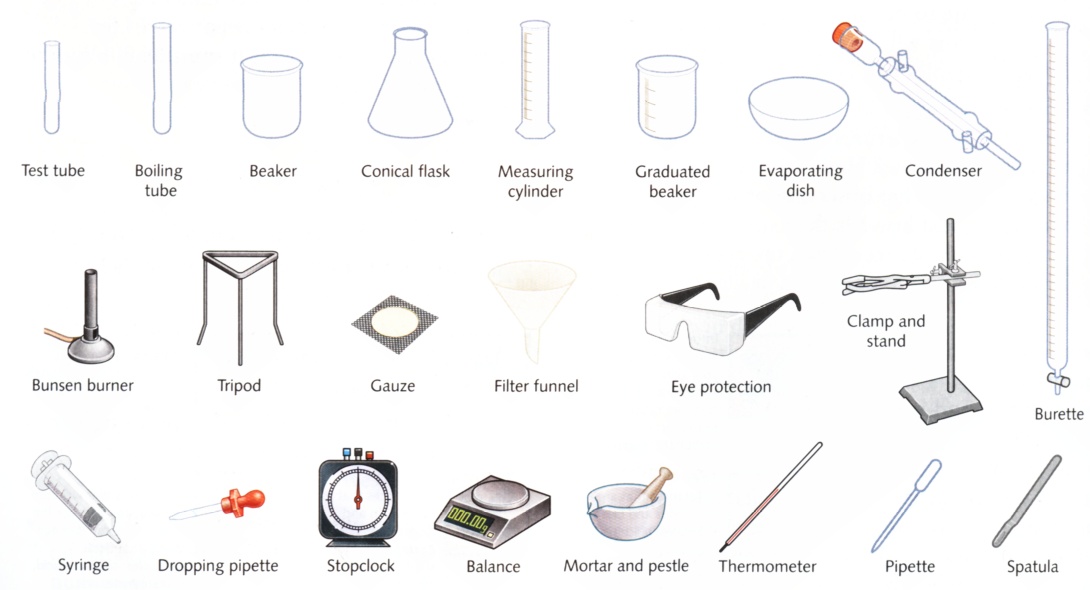 1.2 SPECIAL LABORATORY APPARATUS AND TECHNIQUES(a) USING THE BURETTEA burette is used to deliver solution in precisely measured, variable volumes. Burettes are used primarily for titration, to deliver one reactant until the precise end point of the reaction is reached. To fill a burette, close the stopcock at the bottom and use a funnel. You may need to lift up on the funnel slightly, to allow the solution to flow in freely.
You can also fill a burette using a disposable transfer pipette. This works better than a funnel for the small, 10 mL burettes. Be sure the transfer pipette is dry or conditioned with the titrant, so the concentration of solution will not be changed.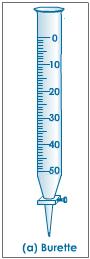 Before titrating, condition the burette with titrant solution and check that the burette is flowing freely. To condition a piece of glassware, rinse it so that all surfaces are coated with solution, then drain. Conditioning two or three times will insure that a stray drop of water does not change the concentration of titrant.
Rinse the tip of the burette with water from a wash bottle and dry it carefully. After a minute, check for solution on the tip to see if your burette is leaking. The tip should be clean and dry before you take an initial volume reading.
When your burette is conditioned and filled, with no air bubbles or leaks, take an initial volume reading. A burette-reading card with a black rectangle can help you to take a more accurate reading. Read the bottom of the meniscus. Be sure your eye is at the level of meniscus, not above or below. Reading from an angle, rather than straight on, results in a parallax error.Deliver solution to the titration flask by turning the stopcock. The solution should be delivered quickly until a couple of mL from the endpoint. The endpoint should be approached slowly, a drop at a time. Use a wash bottle to rinse the tip of the burette and the sides of the flask. Your TA can show you how to deliver a partial drop of solution, when near the endpoint.
(b) Volumetric (measuring) Flasks Erlenmeyer flasks and beakers are used for mixing, transporting, and reacting, but not for accurate measurements. The volumes stamped on the sides are approximate and accurate to within about 5%.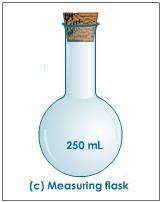 
 (c) Graduated CylindersGraduated cylinders are useful for measuring liquid volumes to within about 1%. They are for general-purpose use, but not for quantitative analysis. 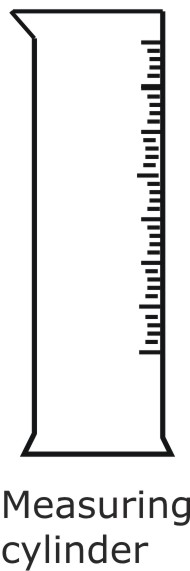 If greater accuracy is needed, use a pipette or volumetric flask.(d) PipetteA pipette is used to measure small amounts of solution very accurately. A pipette bulb is used to draw solution into the pipette.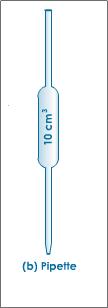 
Start by squeezing the bulb in your preferred hand. Then place the bulb on the flat end of the pipette.
Place the tip of the pipette in the solution and release your grip on the bulb to pull solution into the pipette. Draw solution in above the mark on the neck of the pipette. If the volume of the pipette is larger than the volume of the pipette bulb, you may need to remove the bulb from the pipette and squeeze it and replace it on the pipette a second time, to fill the pipette volume completely.Quickly, remove the pipette bulb and put your index finger on the end of the pipette. Gently release the seal made by your finger until the level of the solution meniscus exactly lines up with the mark on the pipette. Practice this with water until you are able to use the pipette and bulb consistently and accurately.(e) Volumetric FlaskA volumetric flask is used to make up a solution of fixed volume very accurately. This volumetric flask measures 500 ml ± 0.2 ml.                                               

To make up a solution, first dissolve the solid material completely, in less water than required to fill the flask to the mark. 

After the solid is completely dissolved, very carefully fill the flask to the 500 ml mark. Move your eye to the level of the mark on the neck of the flask and line it up so that the circle around the neck looks like a line, not an ellipse. Then add distilled water a drop at a time until the bottom of the meniscus lines up exactly with the mark on the neck of the flask. Take care that no drops of liquid are in the neck of the flask above the mark. 
After the final dilution, remember to mix your solution thoroughly, by inverting the flask and shaking. 

 (f) Analytical Balance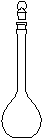 An analytical balance measures masses to within 0.0001 g. Use these balances when you need this high degree of precision.
Turn the balance on by pressing the control bar. The display lights up for several seconds, then resets to 0.0000.
Place creased, small weighing paper on the balance pan.
Close the sliding glass doors. Wait for the green dot on the left to go out. This is the stability indicator light, indicating that the weight is stable.
Press the control bar to cancel out the weight of the container or paper. The display will again read 0.0000. Carefully add the substance to be weighed up to the desired mass. Do not attempt to reach a particular mass exactly. Before recording the mass, close the glass doors and wait until the stability detector lamp goes out. Record mass of solid.Don't pick up tare containers with bare hands since your fingerprints add mass. Use tongs to prevent this.

Don't lean on the bench while weighing.

Do record the mass of your container, if you will need it later.

Do check the level indicator bubble before weighing. The two rear balance feet serve as levelling screws. Use the brush provided to clean spills in the weighing chamber. Discard any disposable tare containers or weighing paper, in the nearest wastebasket.


(g) CalorimetryCalorimetry is used to determine the heat released or absorbed in a chemical reaction. The calorimeters shown here can determine the heat of a solution reaction at constant (atmospheric) pressure. The calorimeter is a double Styrofoam cup fitted with a plastic top in which there is a hole for a thermometer. 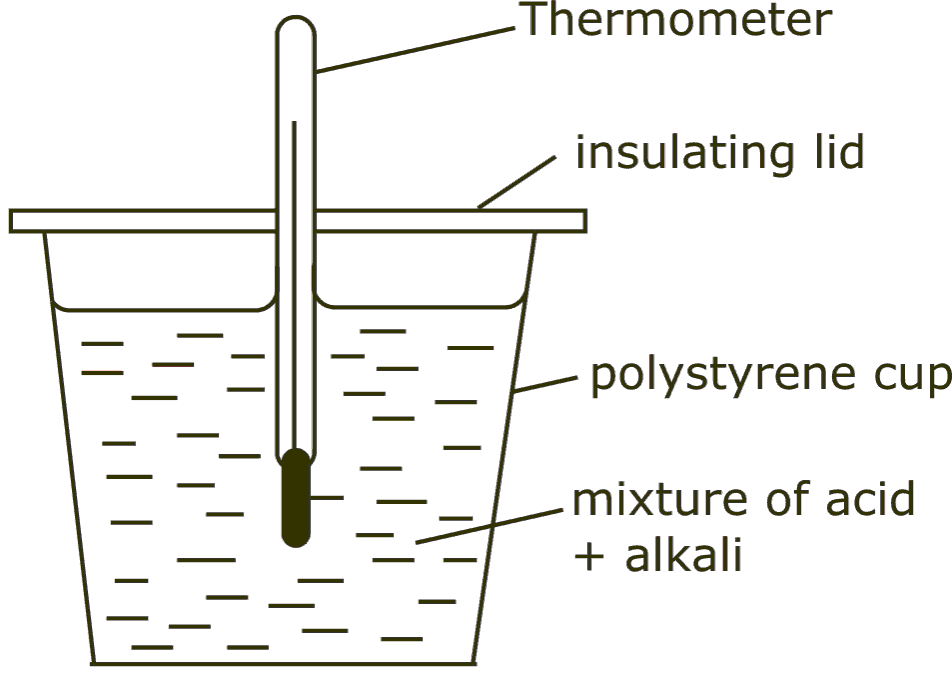 (It's crude, but very effective!) Key techniques for obtaining accurate results are starting with a dry calorimeter, measuring solution volumes precisely, and determining change in temperature accurately.
(h) Using a CalorimeterSolutions volumes should be carefully measured with a graduated cylinder. Add solution completely, to a dry calorimeter. Don't forget to add the spin bar each time!
 Set up the calorimeter with the thermometer (0° to 50°C, graduated every 0.1°C) supported from a stand so that the bulb does not touch the bottom of the cup. Note that the thermometer used for calorimetry differs from the less accurate one in your glassware drawer. Clamp the calorimeter so that it rests on the stirrer. Be careful not to turn on the heat or you will melt the Styrofoam.The change in temperature is determined by measuring the initial temperature, T1, of the reactants, and the maximum temperature, T2, of the contents of the calorimeter during the exothermic reaction. Use a magnifying glass to measure temperature values precisely.
Interpolate between the divisions of the thermometer and record temperatures to +/- 0.01 °C. See your lab manual for a discussion of how to determine accurately the change in temperature from your graph of temperature vs. time.

 (i) Top-loading BalanceUse a top loading balance to weigh solid material when a precision of 0.1 g is adequate. For more accurate mass measurements or small amounts, use an analytical balance.
Using a Top-loading BalanceCheck if the balance is turned on. If not, press the on/off button and wait until the display reads 0.0 g. Place a container or large, creased weighing paper on the balance pan. Push tare button to zero the balance. Carefully add substance to the container or paper. Record the mass. Use the brush provided to clean any spills. Discard any disposable tare containers or weighing paper in the nearest wastebasket.GENERAL EXPERIMENTAL PROCESSES
Quantitative TransferQuantitative Transfer simply means that all the material to be transferred from one place to another must make the trip. For example, every particle of solid must be transferred from the weighing paper to the (clean) beaker.
This can be done be carefully tipping the creased weighing paper to pour the solid into the beaker. Tapping the paper with a spatula will knock particles into the beaker.
Finally, the paper should be rinsed into the beaker, to remove all traces of the solid.Transferring a Solution or MixtureIf you are transferring a solution or heterogeneous mixture to another vessel, rinse the container with solvent to be sure the transfer is quantitative. The rinsing should be transferred to the second vessel along with the rest of the mixture or solution.TitrationA titration is a method of analysis that will allow you to determine the precise endpoint of a reaction and therefore the precise quantity of reactant in the titration flask. A burette is used to deliver the second reactant to the flask and an indicator or pH Meter is used to detect the endpoint of the reaction.COMMON LABORATORY EXPERIMENTAL PROCEDURES1. BUNSEN BURNER 
(i) Close the air hole and turn the gas tap full on. Light the gas and hold a piece of wire in different parts of the flame, moving it from the bottom to the top. Note the hottest place in the flame. Open the air hole. Again hold the wire in the flame, moving from the bottom to the top. Note the hottest place in the flame. Compare the two flames and note which has the hottest point. 
(ii) Close the air hole. Hold a test-tube with its bottom end just above the flame. Carbon deposits on the glass. To test whether unburned carbon gives the yellow colour to the flame, sprinkle powdered charcoal into the flame to see if this gives the same effect. 
(iii) Open the air hole again. Note whether carbon deposits on a test-tube held in this flame. Air mixing with the gas helps it to burn more rapidly and efficiently. To test what is in the cooler inner cone hold a splint of wood in the flame so that it passes through the inner cone. Note which part of the splint burns. Hold a piece of glass tubing with one end in the inner cone then ignite the gas that comes out of the other end. 
(iv) Investigate a candle flame and the flame of a spirit lamp in a similar way. Find the hottest part of the flame. Test for unburned carbon particles in the flame. Look for an inner cone of unburned gases. 
IDENTIFICATION OF PURE SUBSTANCES 2. Melting points, mp, of naphthalene 
(i) Put a very small amount of naphthalene in a capillary tube sealed at one end. You can pull out the capillary tube from heated glass tubing. Use a rubber band to attach the capillary tube, sealed end down, to a thermometer. Heat a thermometer and capillary tube in a beaker of water on a tripod. Use the thermometer to stir the water but do not let water enter the capillary tube. Slowly raise the temperature of the water. Note the temperature of the naphthalene when it melts. Let it cool and note the temperature when the naphthalene solidifies Calculate the average of these two values. 
(ii) Use a clean test-tube and thermometer to repeat the experiment using stearic acid, mp 69o, or use any other substance, mp < 100oC. 3. Impurities affect the melting point of a substance 
Mix stearic acid with the naphthalene, thus making the naphthalene impure. Look for changes in the melting point. Impurities lower the melting point. 4. Boiling point of water 
We can identify a pure substance from its melting point or boiling point. Put water in a test-tube and hold a thermometer with the bulb just under the water. Add boiling chips to prevent bumping. Bring the water to the boil with a very small flame and read the thermometer. Note any change in the reading if the thermometer touches the bottom of the test-tube. 5.  Boiling point of inflammable liquids 
(i) Use a different method of heating inflammable liquids, e.g. ethanol, bp 78.4oC and acetone, bp 56oC. Put 2 cm of the inflammable liquid in a test-tube. Put the test-tube in an empty beaker. Put a thermometer into the test-tube with the bulb in the liquid. Boil water in an electric jug or on an electrical hot plate. Pour the hot water into the beaker so that the level is higher than the inflammable liquid in the test-tube. Stir the inflammable liquid gently with the thermometer and read the thermometer when the inflammable liquid boils. 
(ii) Use a very small test-tube or seal one end of a piece of glass tubing, 8 cm length and 3 cm external diameter. Put the inflammable liquid into this tube. Put a capillary tube, sealed at one end, into the inflammable liquid with the sealed end up and the open end down in the inflammable liquid. Use a rubber band to attach the tube containing inflammable and capillary tube to the bulb of a thermometer. Hold the apparatus in a beaker of water and heat gently with a Bunsen burner flame. When the temperature rises, bubbles slowly come out of the capillary tube. At the boiling point the bubbles suddenly come out as a steady stream. Read the temperature. Let the water cool and read the temperature again when the steady stream of bubbles ceases. Calculate the boiling point as the average of the two readings. 6. Pressure affects the boiling point 
Put water in a sidearm test-tube or in a round-bottom flask with a 2-hole stopper. Insert a thermometer through a hole in the stopper so that the bulb of the thermometer reaches, but does not touch, the bottom of the test-tube or flask. Add boiling chips to prevent bumping. Boil the water and read the temperature on the thermometer. Stop heating. Connect a water pump to the sidearm or to the second hole of the 2-hole stopper. When the water stops boiling, turn on the water pump to reduce the pressure. Read the temperature, heat to boiling and read the temperature again. 7(a). Solubility in water 
Test different salts taken to show that each has a different solubility in water. Take 5 g samples and try to dissolve each in 15 mL of water in a test-tube. Attach the stopper then shake each test-tube vigorously for the same time to show that solubility is a characteristic of a particular substance, e.g. sugar, common salt, potassium nitrate, calcium sulphate. The solubility of a salt is usually expressed as the number of grams able to dissolve in 100 g water at 20oC, e.g. ammonium chloride 37.2 g, barium chloride 35.7 g, calcium chloride 42.7 g, copper sulphate 20.7 g, lead nitrate 54.4 g, magnesium sulphate 25.2 g, potassium chloride 34.0 g, potassium iodide 144.0 g, sodium bicarbonate 9.6 g, sodium chloride 36.0 g, sodium hydroxide 109.0 g, sodium nitrate 87.5 g. (b) Solubility of a substance in water at a given temperature 
Put about 50 cm3 of water in a beaker and add baking powder, sodium bicarbonate, gradually while stirring. Potassium sulphate is an alternative substance. Make a saturated solution by stirring until no more solute will dissolve. Read the temperature of the saturated solution. Weigh a clean evaporating dish, w1. Add some clear saturated solution and weigh again, w2. Carefully evaporate the solution in the evaporating dish to dryness and weigh again, w3. The mass of the sodium bicarbonate dissolved = w3 - w1. The mass of water = w2 - w1 - w3. Calculate the solubility of the sodium bicarbonate as g per 100 g water at room temperature. 8(a) Solubility and particle size 
To show that small particles dissolve faster than the large particles, add 4 g of coarse able salt to one test-tube half filled with water, and 4 g of fine table salt to a second test-tube containing the same amount of water or use whole and crushed copper sulphate crystals. Stir or shake both tubes equally and simultaneously. Pause after every few seconds to observe the amount of undissolved salt left in each tube. (b) Solubility and solvents 
(i) Fill two test-tubes one third full with (a) water and (b) methylated spirits. To each test-tube add 1 g sodium chloride, attach a stopper and shake. Sodium chloride dissolves readily in water but not so readily in methylated spirits. 
(ii) Fill two test-tubes one third full with (a) 88g water and (b) a solution of 1 g potassium iodide in 5 mL water. To each test-tube add iodine crystals, attach a stopper and shake. Sodium chloride dissolves readily in water but not so readily in alcohol  
DETERMINATION OF DENSITY9(a) Density of a solid 
The density of a solid is the ratio of mass to volume. We can find the density of a regular solid with a balance and ruler. We can find the volume of an insoluble irregular solid with a measuring cylinder. Half fill a graduated cylinder with water. Read the volume, immerse the solid in the water and read the volume again. The difference in the two readings is the volume of the solid.  (b) Density of a liquid 
Weigh a small container, fill with liquid and weigh again. Transfer the liquid to a measuring cylinder. Find the density by dividing the mass of the liquid by the volume. 
10(a) Separate by sublimation 
Separate iodine from a mixture of crystals of iodine and sodium chloride. Heat the mixture in an evaporating dish with a funnel placed over it. The iodine sublimes on to the cool sides of the funnel. SEPARATION OF MIXTURES(b) Separate by distillation 
Put 10 mL ink in a flat bottom conical flask. Add boiling chips to prevent bumping. Fit a stopper with a delivery tube reaching half way down a collecting test-tube or an U-tube, in a beaker of water. Heat the ink with a Bunsen burner flame. Drops of a colourless liquid appear in the collecting tube. Identify the liquid as water by its action of turning white anhydrous copper sulphate to blue hydrated copper sulphate. Do not allow ink to froth up or splash into the delivery tube. (c) Separate salt and sand 
Prepare a mixture of salt and sand. Put about 2 mL of the mixture in a test-tube. Add 5 mL water and shake until all the salt has dissolved. Pour the contents of the tube into a filter paper in a funnel over an evaporating basin. Wash the test-tube with water and add this to the filter paper. The sand will remain on the filter paper and may be dried and collected. The salt can be recovered from the filtrate by warming the evaporation basin to drive off the water. (d) Solvent extraction of oil from nuts 
Put groundnuts (peanuts) or pieces of chopped coconut into a mortar. Add 20 mL of acetone or methylated spirits. Grind the nuts in the solvent as finely as possible. Pour off the liquid into a test-tube and filter into an evaporating basin. Warm the evaporating basin for 10 minutes. The solvent evaporates leaving the oil extracted from the nuts. (e) Separate two immiscible liquids of different density 
Use a separating funnel or make a separating funnel with a piece of wide tubing fitted with a stopper, tube and rubber tube with a clip. Shake the mixture thoroughly in a closed container then run it into the separating funnel. Wait until a clear boundary appears between the two liquids and then run off the denser layer into a beaker below. 11(b). HEATING AND BURNING DIFFERENT SUBSTANCES 
Substances that gain mass when heated. 
Clean 25 cm of magnesium ribbon and cut into 1 cm pieces. Weigh a crucible plus lid, put the pieces of magnesium ribbon in the crucible and weigh again. Put the crucible on a pipe clay triangle supported on a tripod. Heat very gently then strongly. Hold the crucible lid in a pair of tongs close to the crucible. The magnesium ribbon darkens just before it begins to melt. At the first sign of burning, place the lid on the crucible and remove the Bunsen burner. Every 4 seconds, raise the lid to allow more air to enter but do not allow any white magnesium oxide smoke to escape. When the magnesium stops burning on raising the lid, remove the lid. Heat the crucible again strongly but still hold the crucible lid in a pair of tongs close to the crucible in case the magnesium starts to burn again. Leave the crucible to cool. When cool, weigh the crucible plus lid plus contents. Calculate the increase in mass of the magnesium. (b) Substances that lose mass when heated 
(i) Weigh a test-tube containing 1 cm potassium permanganate crystals and a 1 cm plug of cotton wool at the mouth to prevent loss of any solid during heating. Heat the test-tube and cotton wool and weigh it again. Note any change in the potassium permanganate crystals. Note any loss in mass due to the loss of water of crystallization. 
(ii) Weigh a test-tube containing 1 cm copper carbonate and a 1 cm plug of cotton wool at the mouth to prevent loss of any solid during heating. Heat the test-tube and cotton wool and weigh it again. Note any change in the copper carbonate. Note any loss in mass. (b) Substances that neither gain nor lose mass when heated 
Weigh a test-tube containing 1 cm dry zinc oxide and a 1 cm plug of cotton wool at the mouth to prevent loss of any solid during heating. Heat the test-tube and cotton wool and weigh it again. Note any change in the zinc oxide. Note any loss in mass. (c) Effect of heat on copper sulphate crystals 
Crush blue copper sulphate crystals and put them into a dry test-tube to a depth of 4 cm. Heat the tube gently. Note whether vapour collects on the cooler parts, change of colour from blue to white, and any liquid collecting in the receiving tube. Identity of the liquid by measuring the boiling point. When all the copper sulphate crystals have changed to white and the tube has cooled, hold the tube in your hand and pour the liquid back on to the white crystals. Note whether the blue colour restored and if any heat is given back. 
Blue copper sulphate crystals + heat -> white, anhydrous copper sulphate + water. 
This is a reversible change. 12.PREPARING, COLLECTING AND TESTING GASES 
(b) Hydrogen 
Be careful! A dangerous explosion may occur if you use any vessel bigger than a small test-tube when igniting the gas, particularly if it is mixed with air. 
Never dry hydrogen gas with concentrated sulphuric acid! 
(i) Place a few pieces of granulated zinc or zinc foil from the casing of an old dry cell in a boiling tube; add 2 drops of copper sulphate solution. An alternative to the thistle funnel at A is a syringe as shown at B. Pour enough 1 M sulphuric acid down the thistle funnel on to the zinc to cover the bottom of the funnel tube. Discard the first two or three test tubes of hydrogen, as they will contain displaced air. Collect test tubes of the gas and stopper them. Test the third test-tube of gas by holding a lighted taper or splint over the mouth as soon as you take out the stopper. Pure hydrogen burns with a quiet "pop" sound. 
(ii) Alternatively, add sulphuric acid from a syringe. Gas cannot escape through the syringe so you do not need to cover the tube of the syringe with acid. 
(iii) Hydrogen burns in air to form water vapour. When hydrogen ignites in a dry test-tube, note any vapour or mist on the sides of the test-tube. 
(iv) Investigate whether hydrogen is lighter than air by "pouring" the gas into a test-tube held either above the first tube or below it. Use a lighted taper to investigate where the hydrogen has gone. 
(v) Blow soap bubbles by holding the delivery tube of the apparatus in detergent or soap solution. The hydrogen bubbles will rise into the air, showing the low density of hydrogen gas. (b) Oxygen 
(i) Prepare oxygen safely by decomposition of hydrogen peroxide solution. Put 20 mL hydrogen peroxide into a 100 mL bottle. Fix a delivery tube to the bottle. Add two spatulas of manganese dioxide and oxygen bubbles off for collection. 
(ii) Oxygen is colourless and has no smell. To test whether the test-tube contains oxygen, light a splint of dry wood, blow out the flame leaving a glowing splint then put the glowing splint in a test-tube of oxygen. The glowing splint bursts into flame. This experiment is called the glowing splint test. 
(iii) Use an L-shape piece of nichrome wire with a shield to fit on the top to protect your hand. Fix steel wool into a loop in the lower end of the Nichrome wire. Heat the steel wool to red hot in a Bunsen burner flame then inserts it quickly into a test-tube of oxygen. 
(iv) Fix a small piece of charcoal into the loop in the lower end of the Nichrome wire. Ignite the charcoal in the Bunsen burner flame and then insert it quickly into another test-tube of oxygen. 
(v) Dip the loop in the lower end of the Nichrome wire into sulphur powder. Ignite the sulphur powder in a Bunsen burner flame and then insert it quickly into another test-tube of oxygen. (c) Hydrogen chloride 
Put rock salt, sodium chloride, into a 100 mL filtering flask. Coarse rock salt causes less frothing than the fine salt. Carefully add concentrated sulphuric acid down the thistle funnel. You can collect hydrogen chloride gas by upward displacement of air, as in the diagram. 
(i) Collect four test tubes of the gas and cork them. Remove the cork from one of these test tubes under water. Note the solubility of hydrogen chloride. 
(ii) Hold a piece of cotton wool soaked in ammonium hydroxide at the mouth of a test-tube of hydrogen chloride. 
(iii) Shake a test-tube of the gas with water to obtain a solution of hydrogen chloride. Test the solution with an acid/base indicator. Put a piece of magnesium ribbon in the solution. Collect any gas formed and test for hydrogen with the glowing splint test. (d) Ammonia 
(i) Put a mixture of calcium hydroxide and ammonium chloride into a test-tube to a depth of 4 cm. Fill a U-tube with lumps of calcium oxide mixed with cotton wool. The cotton wool is to prevent blocking of the tube. Gently heat the test-tube. The calcium oxide dries the ammonia gas. Test whether the receiver test-tube is full by holding a piece of red litmus paper at the opening. Collect test tubes of ammonia and cork them. The method of collection illustrates that ammonia gas is lighter than air. 
(ii) Fill a flask with ammonia. Fit a cork and tube into the flask as shown. The tube should have been drawn out into a jet. Warm the flask gently to expand the gas and then hold the flask upside down with the tube in the water. Water will spray into the flask from the jet. (e) Carbon dioxide 
Many reactions can be used to produce carbon dioxide gas. Marble chips or other carbonate rock treated with dilute acid provides a good source. The gas is not too soluble to be collected by water displacement, as shown above for the preparation of hydrogen. Alternatively, carbon dioxide can be collected by displacing air from dry bottles. To test if the bottle is full, lower a lighted splint or taper into the top of the jar. If the flame is extinguished at the entrance as at (ii), then the jar is full. Put a cardboard cover over the top to prevent diffusion of the gas. Check the density of the carbon dioxide by pouring" the gas into another bottle either above or below the first bottle. Find where the gas is by testing with a lighted splint. Note: The presence of carbon dioxide can be confirmed by the fact that limewater becomes "milky" when the gas is Passed through it. (f) Cooking and carbon dioxide 
The purpose of baking powder or soda in cooking is to produce tiny bubbles of carbon dioxide. This expands the pastry, cake or dough, making it light and pleasant to eat. Yeast cells do the same thing in bread making, though this takes longer. Baking powder, or sodium bicarbonate, NHCO3, reacts with an acid such as lactic acid from sour milk to produce carbon dioxide. Commercial "baking powders" often contain a solid acid, which only reacts with the sodium bicarbonate when moist. 
(i) Put baking powder into water. Note whether carbon dioxide gas forms. Note whether carbon dioxide forms when you put sodium bicarbonate into water. Add baking powder in a test-tube with vinegar or lemon juice (acetic acid). Note whether carbon dioxide forms. 
(ii) Make a sugar solution and half fill a jar with this solution. Add a spoonful of yeast and leave to stand for 2 days. Construct a bubbler to fit on the top of the jar. Note whether the yeast forms a gas. Note whether carbon dioxide gas collects in the upper part of the jar. 12(a) RUSTING 
Take 7 test tubes and 11 clean nails. Prepare the tubes as shown below: 
Tube 1: Put 2 clean nails in the test-tube and half cover them with distilled water. These nails are in contact with air and water and form the control experiment. 
Tube 2: Put a few pieces of anhydrous calcium chloride or silica gel in the bottom of a dry test-tube, and also two nails. Put a plug of cotton wool in the top of the tube. These nails are in contact with air, but not moisture. 
Tube 3: Boil water for several minutes to expel dissolved air and pour into the test-tube whilst hot. Put 2 nails in the water. Put a little Vaseline or a few drops of olive oil on the surface of the hot water. The Vaseline will melt and form an airtight layer, solidifying as the water-cools. These nails are in contact with water but not air. 
Tube 4: Half cover 2 nails with water containing a little common salt dissolved in it. These nails are in contact with air, water and salt. 
Tube 5: Wrap a piece of zinc foil round part of a nail. Put the nail in the test-tube and almost cover with tap water. 
Tube 6: Wrap a piece of tin foil round part of the nail. Put the nail in the test-tube and add tap water as you did for tube 5. 
Tube 7: Wrap a piece of copper wire round a nail and put it in the test-tube exactly like tubes 5 and 6. Stand these 7 test tubes in a rack and leave for several days. Note the conditions for rusting and which metal, (zinc, copper or tin), is best at preventing rusting.(b) INCREASE IN MASS OF IRON DURING RUSTING 
Counterbalance a piece of iron on a knife-edge, using a brass weight or stone. Leave in moist air or on a window ledge for a few days and note the effect of the rust on the longer arm of the lever. During rusting, metallic ion changes to Fe (OH) 3.xH2O. (c) WHAT COMBINES WITH IRON DURING RUSTING 
Moisten the inside of a test-tube with water, sprinkle into it a spatula measure of iron filings and rotate it horizontally so that the filings spread and adhere to the walls. Alternatively, push a small plug of moistened iron wool to the bottom of the tube. Invert the test-tube in a beaker about one third full of water. Use the beaker lip to support the tube. The water levels inside and outside the tube should be the same and the level should be marked on the tube. Leave the tube in this position for a few days. The iron will rust and the water level will rise up inside the tube, finally becoming steady. Again add water to the beaker until the levels inside and outside the tube are the same and mark the new level. It will be seen that one fifth of the air volume has been used up, suggesting that oxygen has been used up in the rusting of iron. The residual gas does not support combustion of a lighted splint. 
13 COLOURED EXTRACTS FROM FLOWERS AS INDICATORS OF ACIDS AND BASES 
(a) Extract coloured substances from plants 
Select brightly coloured flowers, such as the purple and red bougainvillaea, or coloured leaves. Squeeze or grind one of the coloured flowers or leaves in a mortar with a mixture made of 2 mL acetone and 2 mL ethanol. By this means the colouring matter will be extracted into the solvent. Filter and collect the filtrate. Repeat this experiment with one or two other flower colours. Keep these coloured solutions for use as "indicators" in the next experiment. (b) Plant extracts to indicate whether a substance is acidic or basic 
(i) Put a spot of the coloured flower extract on to a filter paper and leave to dry. Put one drop of lemon juice on to the spot then note any change of colour. Repeat the experiment with other fruit juices and vinegar. They are acidic substances. Note any colour change with dilute hydrochloric acid. Different colours suggest that some substances are more acidic than others. 
(ii) Put some of the original filtrate on to another piece of filter paper. When dry, note the colours given by sodium bicarbonate solution, washing soda, limewater and a dilute solution of sodium hydroxide. These are alkaline, or basic, substances. Note whether they all give the same colour: Plant extracts can act as indicators to test whether a substance is acidic or basic. 
(iii) Add a few drops of sodium bicarbonate solution to 1 mL of flower extract indicator in a test-tube. Then add lemon juice and note any colour change. 
(iv) Repeat the experiment with limewater and indicator followed by dilute hydrochloric acid. Note any colour change. Note whether you can get back the original colour by adding more limewater. Note how many times you can change the indicator colour before the test-tube is full. 
(v) Litmus, an extract of lichens, is another plant indicator. An acidic solution turns blue litmus red. An alkaline solution turns red litmus blue. 
(v) Universal Indicator can be in the form of a solution or dried on filter paper. Universal indicator not only indicates whether a substance is acidic or basic but also how acidic it is. Investigate the effect of Universal Indicator on the solutions above. To avoid using the name of a colour to indicate acidity, we use a scale of numbers from 0 to 14 called the pH scale. We can use the pH scale to express the degree of acidity. Acid solutions have a pH value less than 7. Alkaline or basic solutions have a pH value greater than 7. Solutions with a pH value of 7 are neither acidic nor basic, they are neutral. 
On the bottle or packet of Universal indicator, a colour chart shows the colour and the pH value associated with this colour as follows: 
(a) Colour (b) pH (c) Acid/Base 
(a) Red (b) 1-3 (c) very acidic 
(a) Orange (b) 4-5 (c) weak acid 
(a) Yellow (b) 6 (c) very weak acid 
(a) Green (b) 7 (c) neutral 
(a) Blue (b) 8 (c) very weak base 
(a) Indigo (b) 9-10 (c) weak base 
(a) Violet (b) 11- 14 (c) very basic 
Use 2 drops of Universal Indicator to 10 mL of solution to be tested. Test the pH value of lemon juice, vinegar, sodium bicarbonate solution, washing soda, lime water, sodium hydroxide solution, tap water, distilled water. 14. CRYSTALS
(a) Crystal growth 
Sodium thiosulphate crystals grow rapidly from a super-saturated aqueous solution. The formula for the crystals is Na2S2O3.10H2O. On heating, these crystals dissolve in some of their water of crystallization. Put 3 cm of sodium thiosulphate crystals in a test-tube. Add 2 drops of water. Heat gently until all the crystals have dissolved. They appear to "melt". Leave to cool. Crystals may not form unless you drop a tiny seed crystal of sodium thiosulphate into the solution. Then crystal growth commences and spreads rapidly through the whole solution. Watch the growth from one centre. Hold the tube in the hand while crystallization occurs. (b) Crystals of naphthalene grow from the melt 
Put a little naphthalene on a glass slide. Hold over a flame until the crystals melt. Put a cover slip over the liquid and allow to cool. Watch the crystals grow using a hand lens. Sometimes crystals will grow from several points simultaneously to make boundaries where they meet. Draw the shape of the boundary between the forming crystals and the melt. View the crystals through Polaroid filters. (c) Grow large crystals 
(i) Use a 0.5 - 0.8 cm long seed crystal to start growing large crystals. Make seed crystals by slow evaporation of 30 mL of saturated solution in a glass dish. Dry a selected seed crystal. Tie a piece of clean cotton around it without touching the seed crystal with your hands because impurities easily affect the size and shape of the crystal. Hang the seed crystal 5 cm from the base of the container with a bent wire. Fill a jar (with a screw-on lid) with a solution of the salt less than saturation strength before you put the seed crystal in position. If little crystals grow on the surface of the seed crystal, then screw on the lid of the jar to make the little crystals dissolve. Prevent crystals growing on the sides of a crystallizing dish by rubbing Vaseline round the upper inside rim. Evaporation may be increased by sitting the crystal growing jar on a tin with a 5 watt bulb mounted inside it. An air flow over the solution surface given by a fan will also hasten crystal growth. You can preserve large crystals by painting with a clear varnish. 
(ii) You can also support the seed crystal at the end of a glass tube. Heat a 3 mm bore piece of glass tubing in a flame until the end softens sufficiently to squeeze with pliers to make a smaller hole. When the glass tubing cools, drop seed crystals on its end until one catches in the smaller hole. Keep this crystal in place by dropping other crystals on it. Support the glass tubing vertically so that the seed crystal at the end is immersed in the solution of the salt. The seed crystal should then grow. Turn the crystal regularly so that growth on all faces is equal. 15. DIFFUSION(a) Diffusion of heavy carbon dioxide gas upwards 
(i) Fill a jar with carbon dioxide and invert it over a similar jar full of air. After a few moments separate the jars, pour a little lime water in the lower one and shake it. The lime water will turn milky indicating that the carbon dioxide has fallen into the lower jar because it is the heavier gas. 
(ii) Repeat the experiment with the carbon dioxide in the lower jar and invert a jar of air on top of it. If the jars are left for about 5 minutes carbon dioxide will be carried into the upper jar by diffusion; in the same way air will be carried into the lower jar. The lime water test will show the presence of carbon dioxide in the upper jar. (b) Diffusion rates of ammonia and hydrogen chloride gases 
The long glass tube should be horizontal. Corks should fit at both ends. Using a pair of tongs or tweezers, dip a piece of cotton wool into concentrated hydrochloric acid and another piece into concentrated ammonium hydroxide. Drain off excess liquid. As nearly as possible at the same time, put the ammonia cotton wool at one end of the tube and the acid cotton wool at the other. Close the ends of the tube with corks. After a while, look carefully for a white ring which will form where the ammonia gas and the hydrogen chloride gas meet after diffusing through the air towards each other. Ammonia is the less dense gas and the white ring of ammonium chloride should form nearer to the hydrogen chloride end than from the ammonia end of the tube. (c) Diffusion of liquids 
(i) Place a crystal of potassium dichromate, potassium dichromate (VI), or ammonium dichromate at the bottom of a beaker of water. To do this, put a glass tube into the beaker of water so that it touches the bottom, then to drop the crystal down the tube. Close the top of the tube with your finger and remove the tube gently, leaving the crystal in the beaker. The colour of the dissolving crystal will spread throughout the water in quite a short time. 
(ii) Fill a very small open bottle with a strong solution of potassium permanganate, potassium manganate (VII). Place this in a larger jar. Fill the larger jar very carefully by pouring water down the side until the water level is above the top of the small bottle. Leave this for a few days. The potassium permanganate solution diffuses evenly through the water. (d) Size of a molecule 
We select an oil molecule because it has a density less than the density of water. Oil floats on the surface and does not dissolve in the water. If the water has a large enough surface area, we assumed that thin oil will spread out in a layer one molecule thick called a monomolecular layer and not form little "hills" of molecules. If we know the original volume of oil and the surface area that it forms, then we can calculate the thickness of a monomolecular layer dividing the volume by the area. Use a tray with area > 30 cm2 so as not to restrict the oil film. Sprinkle the surface of the water with a very fine light powder, e.g. talc powder. When you put oil on the water, it pushes the powder aside so you can easily see the area covered by the oil. Pour thin petroleum distillate oil into a burette. Find the volume of fifty drops by running oil from the burette drop by drop and counting the drops. Allow one more drop to fall on a piece of plastic. Touch the oil drop with the point of a glass rod and then touch the prepared water surface. The oil spreads out. Measure the approximate area over which it spreads. Estimate what fraction of oil was removed by the glass point by using the glass point to remove successive fractions from the drop until it has been used up. The volume of oil put on the water can be calculated and an estimate made of the thickness of the oil layer, about 10-6 mm. This is an approximate dimension of a single molecule of the oil. 
16. ELECTRICITY(a) Solids that conduct electricity 
The source of the DC supply can be dry cells in series giving 6 volts. The bulb, which should be low power, indicates when the current is flowing. The electrodes may be carbon or steel, perhaps mounted in a wooden support, cork or rubber stopper so as to keep the electrodes a constant distance apart. 
(i) Test the conductivity of solids by making a good contact between the surface of the solid and the two electrodes. The surface of the solid must first be cleaned. All metals conduct electricity. Carbon conducts electricity. Note whether non-metallic solids, e.g. plastics, naphthalene, wax, sugar, sodium chloride and sulphur, conduct electricity. 
(ii) Glass can be a conductor. Heat a glass rod until it becomes very hot and begins to soften. Test the hot, soft part with the conductivity apparatus. When molten, glass is a good conductor of electricity.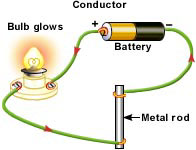 (b) LIQUIDS THAT CONDUCT ELECTRICITY 
(i) First test liquids obtained by melting substances. Melt the following substances, but heat very gently and cautiously because otherwise they may ignite and burn: sulphur, wax, naphthalene, polyethylene material, tin, lead and, if available, a low melting point salt such as lead bromide, m.p. 488oC, or potassium iodide, m.p. 682oC . Test the conductivity of the melt by dipping in the electrodes and waiting a few moments for the electrodes to reach the same temperature. This ensures that the electrodes are in contact with the liquid and not the solidified melt. Scrape and clean the electrodes between each test. 
(ii) Test ethanol, or methylated spirits, acetone, carbon (IV) chloride, vinegar, sugar solution, copper (II) sulphate solution, sodium chloride solution, and other substances dissolved in water. Clean and dry the electrodes between each test. 
(iii) Test pure distilled water for conductivity. Put the electrodes into a beaker of distilled water. The bulb does not light up so pure water does not conduct electricity. Very gradually stir small crystals of common salt into the water. Note any changes to the bulb as the salt dissolves. Classify substances into the following groups: (a) those which conduct electricity in the solid state and those which do not; (b) those which conduct in the liquid state and those which do not; (c) those which conduct when dissolved in water and those which do not 
(c) ELECTROLYSIS OF LEAD BROMIDE 
There are very few suitable low melting point salts. Lead bromide has a low melting point and makes an interesting electrolysis experiment. Potassium bromide may have too high a melting point, 682oC, to melt easily. The lead bromide is melted in a 100 mL hard glass beaker, or in a crucible. The carbon electrodes are supported by a strip of wood with two holes bored 2 cm apart for the electrodes. Connect crocodile clips to the rods and complete the circuit with a torch bulb, to indicate when a current is flowing, and a 12-volt torch battery or cells wired in series. The electrodes can be labelled positive and negative. The only ions present in this melt are the bromide and lead ions. Bromine is readily seen coming off at the positive electrode, which is the anode. The fact that bromine appears only at the positive electrode helps in the understanding of the existence of a negative bromide ion. Lead has both a lower melting point and a greater density than lead bromide and therefore appears as a melt at the bottom of the beaker. The small globule of lead, which accumulates at the negative electrode, the cathode, can be seen after about 10 minutes of electrolysis. Decant off the molten lead bromide carefully into another crucible. The electric current has split up crystalline lead bromide into bromine gas and lead metal. (d) ELECTROLYSIS 
In aqueous solutions there are usually four ions present, two from the water and two from the dissolved salt. The products will be gaseous, or metals which are deposited on the negative electrode. It is composed of an open cylinder of glass approximately 8 cm high and 2.5 cm in diameter. A small bottle of similar size with the bottom cut off would do just as well. The cylinder has a 2-hole rubber stopper carrying two carbon electrodes with connecting leads to a battery, or DC supply of 4 to 6 volts. If cork is used, this must be made leak proof by covering the whole of the bottom surface round the electrodes and the glass edge with Faraday's wax or a similar soft wax. The electrodes may be carbon rods from a dry cell or pencil leads. The alloy supports for the coiled filament in electric light bulbs have also been found suitable for electrodes. The electrodes should project about 2 cm into the cylinder and also 2 cm below for attaching the leads to the battery. Pencil leads are brittle, and if they are used it is better to fix the electrodes in the following way. Solder a piece of stout copper wire to a 4 cm length of braided copper screening wire. Drill two holes in the rubber stopper with a 1 mm drill. Insert the copper wire into the hole from above and pull it right through the stopper until the screening wire is also pulled a little way into the hole. Into the core of this screening wire insert the pencil lead securely. Then pull the screening wire with the lead further into the stopper so that the lead electrode is firmly held in the stopper. The excess copper wire is cut off. This procedure is repeated with the other electrode. The solution is placed in the glass cylinder. The two small tubes are then filled with the solution, and carefully inverted over the electrodes. The electrodes are connected to a safe DC supply with a small bulb in series. Increase the voltage until the bulb lights, showing that a current is flowing. When this happens, cut out the bulb from the circuit by closing the switch, as shown. This will allow a larger current to flow. The tubes collect any gas given off and the properties of the gas should be tested. Using carbon electrodes, the following results will be found. 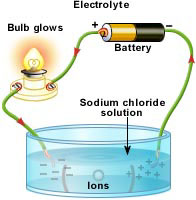 (d) ELECTROLYSIS OF WATER 
Pure water does not conduct electricity. For this reason 2 or 3 mL of dilute sulphuric acid or dilute sodium sulphate solution is added to the water in the electrolysis cell. 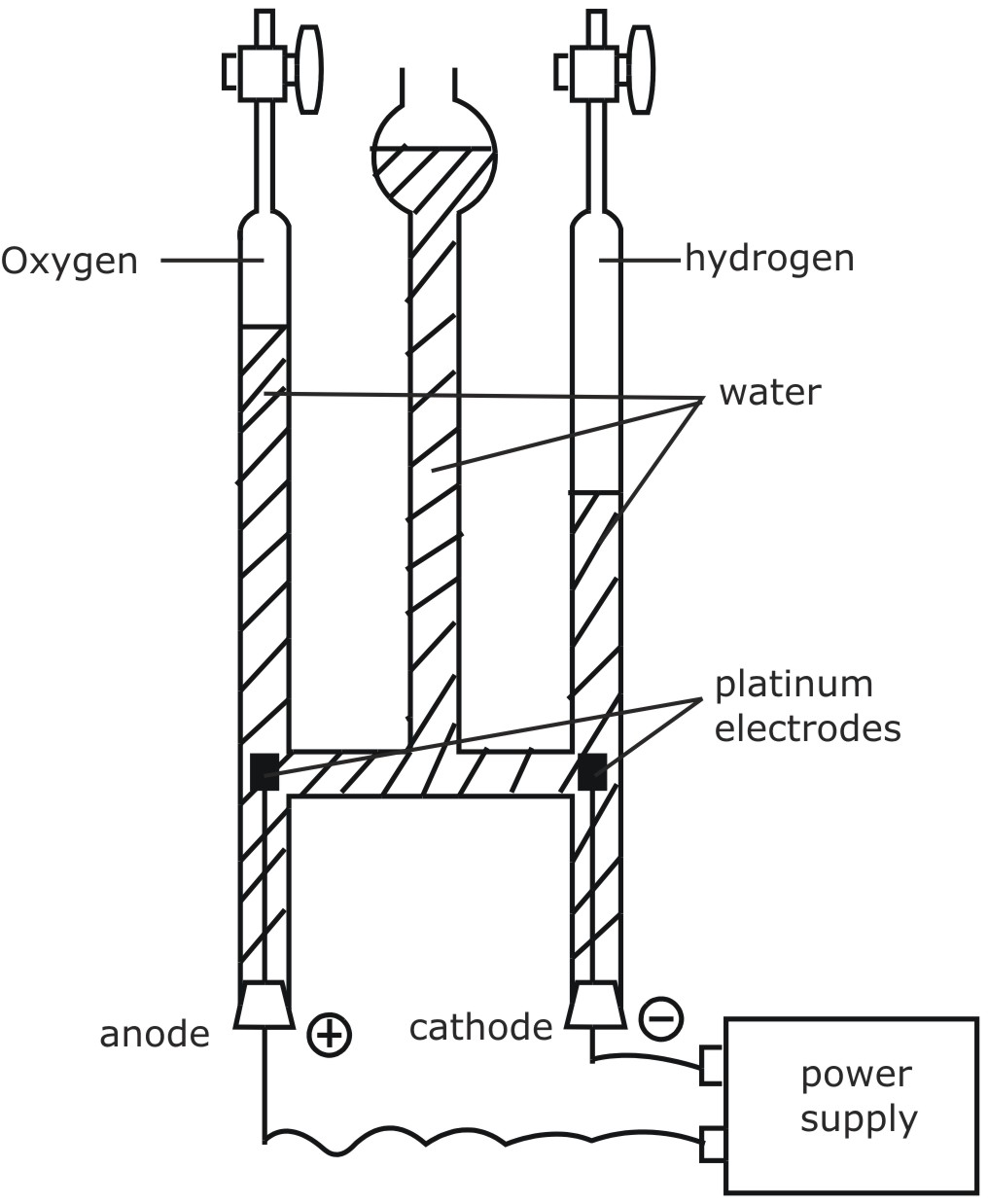 Connect the cell to the DC supply and watch for bubbles of gas at both electrodes. If none appear, add a little more acid or sodium sulphate solution. After 5 to 10 minutes there should be enough hydrogen and oxygen gas for testing. Predict at which electrode each gas will appear. (e) Electrolysis of solutions of ionic salts 
Most ionic salts can be used satisfactorily in electrolysis. Concentrations of 1M or less are suitable. Potassium iodide gives iodine at the anode and hydrogen gas at the cathode. Zinc sulphate gives a spongy mass of zinc at the cathode, oxygen gas at the anode. Lead acetate deposits lead on the cathode and oxygen gas is produced at the anode. If the lead acetate solution is cloudy, add a few drops of acetic acid. Sodium chloride gives hydrogen gas at the cathode and chlorine gas at the anode. Copper sulphate deposits copper at the cathode and oxygen gas is produced at the anode. 17. COMMON REACTIONS(a) DISPLACEMENT OF COPPER FROM AQUEOUS SOLUTION OF COPPER IONS 
(i) A metal higher in the activity order can displace copper metal from a solution of copper ions. Put 10 mL of molar copper sulphate solution in a small beaker. Clean magnesium ribbon and cut into 0.5 cm pieces. Add these pieces to the copper sulphate solution one at a time. The reaction can be vigorous! Copper metal deposits and the blue colour gradually disappear as the magnesium displaces the copper ion. Note any heat given out by the reaction. When the solution is colourless, decant the solution from the red copper powder at the bottom of the beaker. Collect the copper and dry it. 
Mg(s) + Cu2+(aq) -> Mg2+(aq) + Cu(s) 
(ii) Repeat the experiment by attempting to displace copper metal using powdered zinc and iron metal. Note the comparative activity of the metals. (b) REACTION OF SODIUM WITH WATER 
(i) A very safe way of demonstrating the reaction of sodium and water is to drop a very small piece of sodium into a swimming pool. 
(ii) Pour a 2 cm layer of kerosene on to the surface of water in a test-tube. Drop a 3 mm diameter piece of sodium into the kerosene. Be careful! Sodium sinks in the kerosene and float in the water. Adjust the layer of kerosene to be shallow enough to allow the top of the sodium to protrude above the surface. This reaction between sodium and the water is much slower than if the sodium had been dropped directly on to the water. You can watch the reaction through a hand lens held at the side, but never at the top. Sodium metal is lighter than water but heavier than kerosene. A small area of the sodium suddenly reacts causing a stream of bubbles to appear. The stream of bubbles at one side causes movement. The irregular shape of the sodium changes to a sphere. The sodium melts because the reaction gives off heat. Note any variations in light refraction and reflection below the sodium that indicates something dissolving in the water. Slight smoke where the hot sodium is above the kerosene level suggests a slight reaction with air. Test the gas bubbles for oxygen or hydrogen. (c)  DISPLACEMENT OF HYDROGEN FROM ACIDS BY METALS 
(i) Pour 5 cm of the acids in the table below into test-tubes. Place a piece of metal foil in each test-tube. Note the formation of hydrogen and compare the different rates at which the bubbles are formed. 
Rate of formation of hydrogen gas - very rapid, rapid, slight, very slight, none 
Metal (b) 3M hydrochloric acid (c) 3M sulphuric acid 
Magnesium (b) Very rapid (c) Rapid 
Aluminium (b) Slight (c) None 
Zinc (b) Moderate (c) Slight 
Iron (b) Very slight (c) Very slight 
Tin (b) None (c) None 
Lead (b) None (c) None 
Copper (b) None (c) None 
(ii) Recover the zinc after the reaction has ceased. Evaporate the solution to leave zinc sulphate crystals. Dissolve the colourless zinc sulphate crystals in water and put two carbon electrodes (central poles of dry cell batteries) in the solution. Connect the electrodes to a 6-volt or 12 volt DC supply. Zinc forms rapidly on the cathode. (d) PREPARE SULPHUR DIOXIDE 
Do the following preparations in a fume cupboard. 
(i) Prepare sulphur dioxide by burning sulphur in air. Put powdered sulphur in a porcelain jar; ignite it and collecting the gas formed in a funnel. Aspirate the gas into a bottle containing water. 
(ii) Prepare sulphur dioxide in a generator which allows dilute sulphuric or hydrochloric acid to drip slowly on to sodium sulphate. The acid is contained in a thistle funnel and a tap controls the flow on to sodium sulphite in a suitable flask. The sulphur dioxide produced can be collected in gas jars covered with cardboard discs, which have central holes for the delivery tube. (e) REDUCTION OF POTASSIUM PERMANGANATE WITH SULFUR DIOXIDE 
(i) Add 10 mL of 0.1M solution of potassium permanganate and 10 mL 3M solution of dilute sulphuric acid to 200 mL of water containing sulphur dioxide. The solution will gradually become colourless as the sulphur dioxide reacts with the permanganate. The experiment can be continued further by stirring in a 0.25M solution of barium chloride when the solution will become "milky" due to the formation of barium sulphate. 
(ii) The generator used in experiment 2.75B is a convenient piece of apparatus for giving a continuous supply of sulphur dioxide for bleaching Bowers and other plants. The gas from the generator is passed through a jar containing the plant, and excess gas is absorbed in water. The colour of the bleached plant can easily be regenerated by placing the plant in a solution of hydrogen peroxide. This experiment could be used as an introduction to the processes of reduction and oxidation. (f) REACTION OF MAGNESIUM WITH CARBON DIOXIDE 
Fill a gas jar with carbon dioxide as described in experiment 2.38. Hold a piece of clean magnesium ribbon in a pair of tongs; ignite the magnesium with a Bunsen burner flame and plunge it into the carbon dioxide gas. The magnesium continues to burn. If the magnesium is taking oxygen from the carbon dioxide for burning then you would find carbon in the gas jar. Look for carbon specks in the gas jar. To make the carbon more visible, you can add drops of sulphuric acid to remove the magnesium oxide and any unburnt magnesium. (g) TITRATION OF ACIDS AND BASES 
Measure exactly 20 drops of a dilute acid such as vinegar and put these into a test-tube. Add one drop of indicator; either methyl orange or phenolphthalein is satisfactory. To this mixture of acid and indicator, add a dilute base drop by drop, and count the drops. Within experimental error, it will always take the same number of drops to neutralize the 20 drops of acid provided that the same dropper is used. A teat pipette makes a satisfactory dropper. If the concentration of the acid is known, the concentration of the base can be estimated by comparing the numbers of drops of acid and drops of base that just react. (h) MAKE SOAP FROM FATS 
Soap can be made from many oils and fats. The reaction is a double displacement involving a strong base such as sodium hydroxide and fats. (a) Obtain animal fat from a butcher. Boil this fat in water and the oil will separate on the surface. When cold, the fat will solidify and it can be separated from the water. Melt the fat again and strain through several layers of cloth. (b) Weigh this fat and then weigh out about one third as much sodium hydroxide pellets. Take care not to touch either the solid sodium hydroxide or the solution, because it is very caustic. Heat the fat in an iron saucepan or dish and, when it is molten, slowly add the sodium hydroxide solution with continuous stirring. Heat with a small flame to avoid boiling over. Allow the fat and the sodium hydroxide to boil for 30 minutes. Stir the mixture frequently. (c) The next stage is to weigh out common salt, sodium chloride; about twice the weight of sodium hydroxide used in (b) is needed. After the 30 minutes boiling, stir this salt well into the mixture. Then allow to cool. The soap separates as a layer at the top. Separate this soap from the liquid below, melt and pour into matchboxes where it will solidify again as small bars of soap. 
17. ENERGY FROM CHEMICAL REACTIONS 
The following group of reactions involve ions in aqueous solution. When the water containing the reacting ions becomes hotter, then we have gained this heat and we can make it do work for us. During the reaction the ions have lost this heat, which we have gained. On the other hand, when the water containing the ions becomes colder, it is the ions which have gained the energy and the water has lost an equivalent amount. 
(a) REACTIONS THAT GIVE OUT HEAT ENERGY 
Be careful! The reaction is vigorous so do not do the experiment in a stoppered bottle! 
(i) Put white anhydrous copper sulphate powder to a depth of about 1 cm in a test-tube. Hold a thermometer with the bulb in the powder. Add water drop by drop. Record the changes of the thermometer reading. 
(ii) Put about 10 mL of strong aqueous copper sulphate solution into a wide test-tube or small beaker. Support a thermometer with the bulb in the solution. Add magnesium powder, or ribbon, a little at a time until the blue colour disappears. Note any changes in the thermometer reading. 
(iii) To a little water in a wide test-tube, add concentrated sulphuric acid, drop by drop, down the side of the tube. Stir gently with a thermometer after the addition of each drop. Note any changes in the thermometer reading. (b) REACTIONS THAT TAKE IN HEAT ENERGY 
Put 10 mL of water in a test-tube. Read the temperature of the water. Dissolve about 2 g of potassium nitrate in the water. The temperature should fall through 90oC. This means that, in the process of dissolving in the water, the particles have absorbed energy. This energy has been taken from the surrounding water in the form of heat. A similar result can be obtained by using potassium chloride instead. (c) HEAT OF A NEUTRALIZATION REACTION 
Dissolve 40 g of sodium hydroxide pellets in water and make up to 500 mL. This is a 2M solution Also prepare 500 mL of a 2M hydrochloric acid solution. Leave the solutions to cool to room temperature. Note the actual temperature of the solutions when cool. Then add the acid to the base quite rapidly and stir with a thermometer. Note the maximum temperature reached. The increase of temperature should be about 13oC. 
(iii) Since the volume of water has been doubled by adding one solution to the other, the final solution contains 1 mole of OH- (aq) ions which reacted with 1 mole of H+(aq) ions to form 1 mole of water molecules. We must assume that the specific heat of this moderately weak solution is the same as that of water. (d) HEAT OF A COPPER DISPLACEMENT REACTION 
(i) Put 25 mL 0.2 M copper sulphate solution in a 100 mL polythene fitted with a 1-hole stopper and thermometer. Replace the stopper, invert the bottle and shake it gently. Record the temperature of this solution. Turn the bottle the right way up, remove the stopper and add 0.5 g of zinc dust. The quantity of zinc powder is in excess to ensure that all the copper sulphate is used up in the reaction, so some zinc will remain when the reaction stops. Replace the stopper, invert the bottle, and shake gently. Record the highest temperature reached. Calculate the rise of temperature. This rise of temperature in not affected by the volume of 0.2 M copper sulphate used for the experiment. For a 1 M solution, multiply the rise in temperature by 5 (5 X 0.2M  = 1.0 M). The reactants lost energy to the solution. The temperature change is usually between 9oC and 10oC. 
Zn(s) + Cu2+(aq) --> Zn2+(aq) + Cu(s) 
(ii) Repeat the experiment with 0.5 g of iron powder or iron filings. This amount is again an excess so that all the copper sulphate will be used up in the reaction. The temperature change is usually between 6oC and 7oC. (e) ELECTRICAL ENERGY FROM CHEMICAL REACTIONS - ELECTROCHEMICAL CELLS 
In the preceding experiment zinc metal became zinc ions and copper ions became copper metal due to transfer of electrons from zinc metal to the copper ion. To get electrical energy these electrons must flow in an external conductor from the zinc to copper. The potential or voltage will reflect the greater activity of zinc over copper. The current flowing will depend on the extent and rate of the reaction. 
2.84 Electrical energy from the displacement of copper by zinc 
Put concentrated copper sulphate solution in a beaker. Connect copper foil to the positive terminal of a 5 V voltmeter. Connect zinc foil to the negative terminal. Dip the two metals briefly into the copper sulphate solution. Note any changes in the voltmeter reading. Note the maximum reading. Note any changes at the copper foil and the zinc foil. The voltage falls to zero after a short time because copper deposited on the zinc and caused the reaction to stop. 18. RATE OF REACTION
(a) SIZE OF PARTICLES AND RATE OF REACTION 
Marble chips can be broken up with a hammer and graded into 3 or 4 sizes: (a) coarse powder; (b) pieces about half the size of a rice grain; (c) pieces as large as rice grains; and (d) the original lumps of marble chips. Place four 100 X 16 mm test tubes in a stand. Weigh approximately 2 g of each grade, size, of marble chips and put the four grades separately into each of the four tubes. Obtain four balloons and blow them up several times to stretch them. Put 5 mL of bench hydrochloric acid into each of the four balloons and slip the mouth of the balloon over the top of the tube without letting any acid into the tube. When each balloon is in place, tip the acid into each test-tube at the same time and observe which balloon is the fastest and the slowest to be blown up. The smallest should give the carbon dioxide in the shortest time. Instead of using marble chips you can use granulated zinc. Do not use metals in powder form because the reaction may be too vigorous and even cause an explosion. Be careful! This reaction produces hydrogen gas! Instead of collecting the gas in a balloon or plastic bag, a more accurate method would be to collect the gas in a burette inverted over water and compare the volume of gas given off in unit time for each grade of marble chips. Another accurate method is to stand a conical flask containing the marble chips and acid on a balance and record the loss in mass every half minute. Carbon dioxide is a heavy gas and most balances will enable the loss in mass to be found as the gas escapes. (b) CONCENTRATION AND RATE OF REACTION 
The reaction between sodium thiosulphate and hydrochloric acid can take a noticeable time. Sulphur is produced during the reaction making the solution cloudy. The rate of reaction can be found by finding the time taken to reach a certain degree of cloudiness in the solution. The degree of cloudiness in this case may be defined as the point at which a black cross marked below the reaction vessel can no longer be seen by looking through the solution from above. In this experiment the concentration of sodium thiosulphate is made variable, whilst the concentration of acid is kept constant. Sodium thiosulphate may be bought as "hypo" which is used in photography. Make up 500 mL of aqueous solution containing 20 g sodium thiosulphate. 2 M hydrochloric acid is also needed. Bench dilute acid is usually of this strength. Using a measuring cylinder, put 50 mL of thiosulphate solution into a 100 mL beaker. Place the beaker on a black cross marked on a sheet of paper. Add 5 mL of the acid and note the time given by the second hand of a clock. Stir the acid into the solution. Note the time when the cross is no longer visible through the sulphur in the solution. Repeat the experiment with a smaller concentration of thiosulphate. Take 40 mL of thiosulphate solution and add 10 mL of distilled water. Stir and then add 5 mL of acid as before. The time for the cross to become invisible should be greater than for the last experiment. Repeat the experiment using 30 mL, 20 mL and 10 mL of this sulphate mixed with 20 mL, 30 mL and 40 mL of distilled water. Plot concentration of the thiosulphate solution against time taken for the reaction. Concentration values may be taken as the volume of the original thiosulphate solution used. Since I/time, reciprocal of time, is the measure of the rate of the reaction, plot thiosulphate concentrations against I/time. The equation for the reaction can be written as: 
Na2S2O3 (aq) + 2HCl(aq) --> H2O (l) + SO2 (g) + S(s) (c) TEMPERATURE AND RATE OF A REACTION 
Use the reaction in experiment 2.92 to investigate the effect of temperature. Put 10 mL of sodium thiosulphate solution into the 100 mL beaker and stir in 40 mL of water. Use this concentration for the series of experiments with the temperature of the solution as the variable. Add 5 mL of acid as before and record the initial time and the temperature of the solution. Record the final time when the black cross below the beaker is no longer visible. Repeat the experiment, each time warming the thiosulphate solution to just over 30oC (c) CATAL YSTS AND RATE OF REACTION 
The variable in this reaction is the substance used as a catalyst in the decomposition of an aqueous solution of hydrogen peroxide. Set up the burette filled with water as in a standard water displacement experiment. 2 mL of 20-volume hydrogen peroxide will give enough oxygen almost to fill the burette. Weigh out 1 g each of copper (II) oxide, nickel oxide, manganese (lV) oxide and zinc oxide. Put 50 mL of water in the flask and add 2 mL of hydrogen peroxide solution. Add the 1 g of copper oxide. Immediately insert the bung with the delivery tube into the flask. Time the volume of oxygen given off at intervals of 15 seconds. Plot the volume of oxygen produced every 15 seconds against the time of the reaction. Repeat the experiment using the other oxides as catalysts. Plot a graph for each experiment. Manganese (IV) oxide is usually used as a catalyst in this reaction. The catalyst is not used up during the reaction. A catalyst may slow down a reaction as well as speed it up. 
19. BREAKDOWN OF STARCH TO SUGAR 
 FEHLING'S TEST FOR REDUCING SUGARS 
Starch can be recognized by the deep blue colour which develops when it is in contact with iodine solution. This is a very sensitive test. Sugar does not react with iodine, but sugar will reduce copper (II) in Fehling's solution to red copper (I) oxide, and this is also a sensitive test. Starch does not react with Fehling's solution. Saliva contains enzyme catalysts, which convert starch to sugar. This experiment investigates the progress of this reaction. Put about 10 mL of dilute starch solution into a test-tube. Add to this 1 mL of saliva and stir this into the starch solution. Record the time of adding the saliva. At 5-minute intervals, remove 2 or 3 drops by means of a dropper and put them on a clean white tile, taking care to keep them from running into each other. The dropper must be washed well between each test. Put a little iodine solution on each drop. The decreasing intensity of the blue colour indicates that starch is being used up. Test for increasing amounts of sugar at the same time as testing for starch. To do this, put 2 or 3 drops of the reaction mixture into a small test-tube. Add 3 mL of Fehling's solution and warm this mixture almost to boiling point. The test should show that the amount of sugar is increasing. The enzyme in the saliva is therefore slowly breaking starch down into sugar, which is a smaller molecule. In a previous experiment yeast was used to break down sugar into ethanol, which is an even smaller molecule. Living yeast, which is a variety of fungus, produces enzymes which act as catalysts in the conversion: 
C6H12O6 -> 2C2H5OH + 2CO2 20. BREAKDOWN OF ETHANOL TO ETHENE (ETHYLENE) 
Absorb ethanol on to cotton wool or asbestos wool and push this to the bottom of a hard glass test-tube. In the middle of the test-tube pack small pieces of unglazed porcelain. Fit a delivery tube to collect ethene gas over water. Have 3 test-tubes ready to collect ethene. First heat the porous pot strongly and then gently warm the cotton wool to produce ethanol vapour. This vapour will break down over the hot porous pot to produce ethene gas and water vapour. The ethene is insoluble in water, unlike ethanol, and will collect in the test-tubes. Test the 3 samples by: (a) burning ethene; (b) shaking with a few drops of dilute potassium permanganate solution made alkaline with sodium carbonate solution, the colour should disappear; (c) shaking with a little bromine water, the colour again disappears. Disconnect the delivery tube when you stop heating to avoid a suck back of water onto the hot porous pot. 20. BREAKDOWN OF POLYMERS 
Usually the smallest molecules are gaseous or liquid at room temperature and the large molecules are solids. Perspex and polystyrene are solid polymers, which can be broken down to smaller molecules by heat. Put pieces of Perspex or polystyrene in a hard glass test-tube. Connect a delivery tube as 2.97 From large molecules to small molecules A Perspex or polystyrene B receiving tube c cold water D a liquid collects. The collecting test-tube must be cooled thoroughly with cold water, as the fumes are harmful. Gently heat the test-tube containing the Perspex. The polymer will melt and give off vapours, which are collected in the receiving tube. Heating must be carefully controlled to enable all the fumes to be condensed in the receiving tube. A liquid is obtained. This suggests that the polymer has been broken down by heat to smaller molecules. The liquid does not return to the solid state unless a catalyst is used. The specific catalysts are not usually available in school laboratories. GENERAL EXAMINATION REQUIREMENTSApparatus ListThis list given below has been drawn up in order to give guidance to schools concerning the apparatus that is expected to be generally available per student for examination purposes.  The list is not intended to be exhaustive: in particular, items (such as Bunsen burners, tripods) that are commonly regarded as standard equipment in a chemical laboratory are not included in this list.  One burette, 50 cm3A measuring cylinder, 50 cm³ or 25 cm³A filter funnelOne pipette, 25cm3Two conical flasks within the range 150cm3 0r 250cm3A beaker, squat form with lip: 250 cm³A thermometer, -10°C to + 110°C at 1 °CA polystyrene or other plastic beaker of approximate capacity 150 cm³Clocks (or wall-clock) to measure to an accuracy of about 1s. (Where clocks are specified, candidates may use their own wristwatch if they prefer)Wash bottleTest tubes (some of which should be Pyrex or hard glass). Approximately125 mm x 16 mmBoiling tubes, approximately 150 mm x 25 mmStirring rodACCURACYUnless a question instructs candidates differently they should assume that readings from equipment and apparatus ought to be made with the following precision:Burette readings should be to the nearest 0.05 cm3Weighings should be made to 0.01 g or 0.001 g depending on the precision of the balance 0 to 1000C thermometers should be read to the nearest 0.50C and 0 to 500C thermometers to the nearest 0.20CTimers will normally be read to the nearest second.It is important that when candidates record reading they include the appropriate number of decimal places.  For example a burette reading of exactly 24.7 cm3 should be recorded in a results table as 24.70cm3. A temperature of reading of exactly 350C should be recorded as 35.50C.When titres have to be averaged, it is important that the mean is expressed to either the nearest 0.05cm3 or to the second decimal point.  For example, if a candidate records four different titres as listed below, the mean can be worked out.26.50cm3                   26.25cm3                 26.60cm3               26.65cm3 The candidate is expected to ignore the second titre and average the remaining three26.50 + 26.60 + 26.65    = 26.583 this should be recorded as 26.60cm3                    3(to the nearest 0.05cm3)In general, a final should always be given to the same number of significant figures as is suggested in the exercise.A significant proportion of marks for quantitative exercise will be awarded for accuracy. The marks will be awarded by comparing the candidate’s results with the teacher’s reports.CALCULATIONSUsually calculations will be structured. Candidates will be led through a series of steps leading to a final value. Since most of the marks for these steps will be for a correct method rather than the numerical answer, it is important that candidates include their working even if this seems to be trivial. No marks can be awarded for an incorrect answer without working but a correct method followed by an incorrect answer will receive credit.GRAPHSSome exercises in practical chemistry will require candidates to treat their readings graphically. The question will however instruct the candidate which axes to use for each quantity being plotted. Some useful points for candidates to keep in mind when constructing graphs are listed below.Candidates will normally be instructed to put the dependent variable, the quantity being measured e.g. temperature on the y- axis. The predetermined quantity e.g. volume will be on the x-axis.The scales should be chosen so that the results are spread out as far apart as the size of the grid allows but not at the expense of using a sensible scale. For example using 1cm to represent 3 units might spread the readings better than using 1 cm to represent 4 units but the scale may be difficult to read. It is always advisable ton use even scales.The origin (0,0) need not necessarily be included on either scale if it is not relevant. For example if temperature readings between 210C and 280C are plotted, there is no need to begin the axes at zero.The axes must be clearly labelled with the quantity being plotted e.g. mass and its units e.g. kilogramsThe points plotted may be joined with a straight line or a smooth curve. Since readings are all subject to experimental error, the line drawn may not necessarily pass through every point. Points should never be joined by a series of short straight lines.
Doing a TitrationBegin by preparing your burette, as described on the burette page. Your burette should be conditioned and filled with titrant solution. You should check for air bubbles and leaks, before proceeding with the titration.
Take an initial volume reading and record it in your notebook. Before beginning a titration, you should always calculate the expected endpoint volume.
 Prepare the solution to be analysed by placing it in a clean Erlenmeyer flask or beaker. If your sample is a solid, make sure it is completely dissolved. Put a magnetic stirrer in the flask and add indicator. Use the burette to deliver a stream of titrant to within a couple of mL of your expected endpoint. You will see the indicator change colour when the titrant hits the solution in the flask, but the colour change disappears upon stirring.
Approach the endpoint more slowly and watch the colour of your flask carefully. Use a wash bottle to rinse the sides of the flask and the tip of the burette; to be sure all titrant is mixed in the flask.
 As you approach the endpoint, you may need to add a partial drop of titrant. You can do this with a rapid spin of a Teflon stopcock or by partially opening the stopcock and rinsing the partial drop into the flask with a wash bottle. Ask your TA to demonstrate these techniques for you, in the lab.
Make sure you know what the endpoint should look like. For phenolphthalein, the endpoint is the first permanent pale pink. The pale pink fades in 10 to 20 minutes.

If you think you might have reached the endpoint, you can record the volume reading and add another partial drop. Sometimes it is easier to tell when you have gone past the endpoint. When you have reached the endpoint, read the final volume in the burette and record it in your notebook.
 Subtract the initial volume to determine the amount of titrant delivered. Use this, the concentration of the titrant, and the stoichiometry of the titration reaction to calculate the number of moles of reactant in your analyte solution.IndicatorsAn indicator is a substance used in titrations, which has one colour in the presence of an excess of one reagent and a different colour in the presence of an excess of the other. Examples of indicators include;Methyl orangePhenolphthaleinMethyl redBromothymol blueThe pH scaleA much more useful measure of the strength of an acid solution was worked out by the Danish biochemist S. Sorensen.  He worked in the laboratories of the Carlsberg breweries and was interested in checking the acidity of beer.  The scale he introduced was the pH scale. The scale runs from 1 to 14, and the following general rules apply.Rules for the pH scale:Acid have a pH less than 7,The more acidic a solution, the lower the pH.Neutral substances, such as pure water, have a pH of 7,Alkalis have a pH greater than 7,The more alkaline a solution, the higher the pH.The pH of a solution can be measured in several ways.  Universal indicator papers that are sensitive over the full range of values can be used. Some colour changes of common indicators are shown below.

Indicator colour changesCandidates may be asked to carry out exercises involving:Simple quantitative experiments involving the measurement of volumes:Speeds of reaction.Measurement of temperature based on a thermometer with 10C graduations.Problems of an investigatory nature, possibly including suitable organic compounds.Filtration.Identification of ions and gasses as specified in the curriculum. HEALTH AND SAFETYCandidates must follow the health and Safety policy normally operates in their laboratories when carrying out the practical Examination.  Eye protection must always be worn.  Laboratory overalls are recommended.  All substances should be regarded as being potentially toxic and hazardous.  Hazard labels (e.g. flammable) should be read and appropriate precautions (e.g. keep liquid away from flame) taken.  All substances spilled on the skin should be rinsed off immediately.  Chemicals must never be tasted Gases and vapours should never be smelt unless the question instructs the candidates to do so and then only with great care.2.0 QUANTITATIVE ANALYSIS2.1 Molar solutions and volumetric analysis.Amount of substanceIn quantitative analysis, it is important to measure the amounts or moles of reacting substances accurately. To do that, we must use values of relative atomic masses expressed on a periodic table. If we are given the mass of a compound, we can determine the number of moles.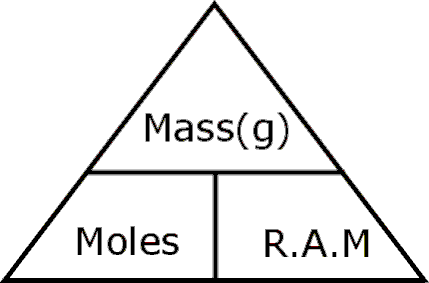 The first step is to calculate the mass of one mole of the compound by summing up the relative atomic masses of the constituent atoms. E.g. 1 mole of calcium carbonate (CaCO3) will have a mass of 40 + 12 + 48 = 100g10g of CaCO3 will contain 10/100 = 0.1molesconcentration of a solutionIt is very useful to be know exactly how much of a dissolved substance is present in a solution of particular concentration or volume of a solution. So we need a standard way of comparing the concentrations of solutions.  The concentration of a solution is determined from the number of moles of solute dissolved in one litre (1dm3) of solution.If one mole of a solute is dissolved in water and the volume of the solution made up to 1litre (1dm3), this solution in known as a molar solution or 1M solution. If two moles are dissolved in 1litre (1dm3), the resulting solution is 2M and so on.You need to be able to calculate(i) The number of moles or mass of substance in an aqueous solution of given volume and concentration(ii) The concentration of an aqueous solution given the amount of substance and volume of water.(iii) Use the equation: molarity of Z = moles of Z / volume in dm3Remember: moles Z = mass Z / formula mass of ZConcentration can also be expressed directly in grams per litre (1dm3). 9.8g of H2SO4 can be expressed either as 0.1M or 9.8g/dm3Molarity (M) = g/dm3 / formula massExample 1:  5.95g of potassium bromide were dissolved in 400cm3 of water. Calculate its molarity. [Ar values: K = 39, Br = 80]Moles = mass / formula mass, (KBr = 39 + 80 = 119)mol KBr = 5.95/119 = 0.05 mol400 cm3 = 400/1000 = 0.4 dm3molarity = moles of solute / volume of solutionmolarity of KBr solution = 0.05/0.4 = 0.125M2.3 Volumetric calculations (acid-alkali titrations)Chemical EquationsThese balancing numbers have an additional meaning where these amount calculations are concerned. The balancing numbers give the numbers of moles present for each chemical involved in the reaction.For example, sodium chloride may be prepared by the reaction of sodium hydroxide and hydrochloric acid, according to the following equation -NaOH (aq) + HCl (aq) NaCl (aq) + H2O (l)The equation specifies what amounts of sodium hydroxide and hydrochloric acid will react together and what amounts of products are produced.1NaOH (aq) + 1HCl (aq) 1NaCl (aq) + 1H2O (l)This equation states that 1 mol of sodium hydroxide and 1 mol of hydrochloric acid will react together to give of 1 mol sodium chloride and of 1 mol water.The ratio of NaOH: HCl: NaCl: H2O is 1: 1: 1: 1.What this means is that if the amount of any one of the components in the above reaction is known then the others may be worked out from the ratio above.Or, if the masses of chemicals reacting together are known then amounts can be calculated and the balancing numbers deduced from the amounts reacting together.2.4 Titration ExperimentTitrations can be used to find the concentration of an acid or alkali from the relative volumes used and the concentration of one of the two reactants.Titration involves the neutralisation of an acid with an alkali or a soluble carbonate. Since both reactants and products are colourless, an indicator is used to find the neutralisation point or end point i.e. the point at which the acid has been neutralised. This process is done in three stages.The acid is poured into the burette. A known volume of the alkali is transferred using a pipette into four separate conical flasks.  Two or three drops of suitable indicator are added to each of the conical flasks.The acid is run into the flask until the indicator just changes colour. The difference between the initial and final burette readings gives the volume of the acid used commonly known as the titre. The first titration usually gives and approximate end point and is treated as the trial.The experiment is repeated for each of the other conical flask, to try to obtain the end point accurately. This is usually done by running out the acid to a point one unit away from the trial, the going drop-by-drop until an accurate end point is obtained. The volume of the acid required for each change is read off and recorded in a table similar to the one below.      PROCEDURE DURING TITRATIONTitrations require continuous shaking of the conical flask and its contents.Check the quantity of the pipette as indicated on the bulb of the pipette and remember to record it in the appropriate place.As you release the liquid from a pipette into a conical flask, one should not blow out the last drop remaining in the jet.Before you take any reading from the burette after filling it, first allow the solution to run out to fill the tap and jet of the burette, and then you begin taking your readings.Always write the reading immediately you take them.When completing the table of results, you will be expected to complete all columns as accurately as the as the limits of the apparatus can allow e.g. burette used is usually read to the nearest read to the nearest 0.05 cm 3, pipette is accurate to 0.05 cm 3 (1 drop).Use minimum amount of indicator possible (2 – 3 drops) and recognize the end point has been reached e.g. when the colour just changes.Show the values that can be averaged to obtain an acceptable value for use in calculations (only those values within 0.2 cm 3 should be averaged).Attempt to work out the questions from the first principles and not use the formula method, which has its own limitations.GENERAL NOTES FOR QUALITATIVE AND QUANTITIVE ANALYSISIndicatorsAn indicator is a substance used in titrations, which has one colour in the presence of an excess of one reagent and a different colour in the presence of an excess of the other. Examples of indicators include;Methyl orangePhenolphthaleinMethyl redBromothymol blue
Indicator colour changesCandidates may be asked to carry out exercises involving:Simple quantitative experiments involving the measurement of volumes:Speeds of reaction.Measurement of temperature based on a thermometer with 10C graduations.Problems of an investigatory nature, possibly including suitable organic compounds.Filtration.Identification of ions and gasses as specified in the curriculum. QUALITATIVE ANALYSISQualitative analysis is mainly about identification of substances. No emphasis is laid on amount or quantity. In qualitative analysis exercises, candidates should use approximately 1cm depth of a solution (1-2cm3) for each test and add reagents slowly, ensuring good mixing, until no further change is seen. Candidates should indicate at what stage a change occurs, writing any deductions alongside the observations on which they are based. Answers should include details of colour changes and precipitates formed and the names and chemical tests for any gases evolved.Marks for deductions or conclusions can only be gained if the appropriate observations are recorded.QUALITATIVE ANALYSIS NOTESTABLE 1:TESTING FOR GASESTABLE 2: TEST FOR ANIONSTABLE 3: TESTS FOR CATIONSTABLE 4: ORGANIC TESTSTABLE 5: MISCELLANEOUS TESTSTABLE 6. FLAME TESTSA tungsten wire loop is first dipped into some concentrated hydrochloric acid to dissolve any oxides and hence clean the wire. It is then dipped into salt powder and introduced into a colourless Bunsen burner flame. The colour is then observed and inferences made.TABLE 7: HEAT ANALYSISTABLE 8: SOLUBLE AND INSOLUBLE SALTSTABLE 9: GENERAL PRELIMINARY TESTSTABLE 10 : IGNITION ANALYSISCandidates may be asked to heat an unknown alone in an ignition tube. The colour changes or the identity of any gases evolved may provide evidence as to the identity of the unknown. TABLE 10: RESIDUE WHEN HOT AND COLDResidue remaining after ignition may have a different colour when hot and coldTABLE 11: HEATING A SOLIDGases or vapours may be evolved during heating of the solidTABLE 12: SOLUBILITYThe patterns of solubility for various types of salts 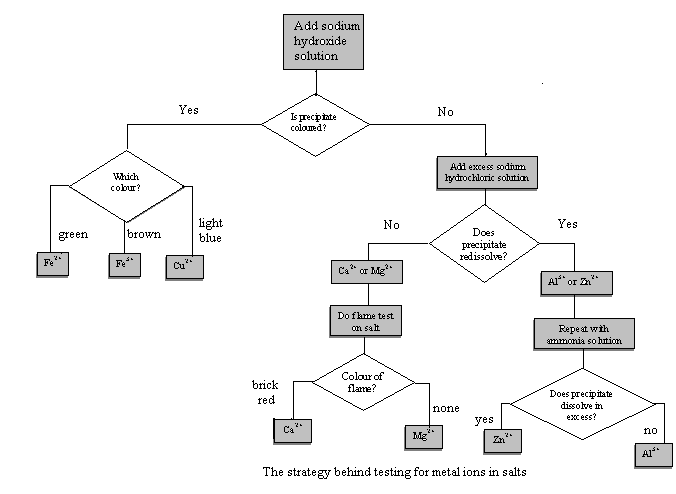 KEYPpt = precipitateSol = solutionInsol = insolubleXs = excessDil = dilute1.HYDROGEN CHLORIDEPhysical Properties  
Chemical PropertiesFootnotes:Dilute hydrochloric acid is one of the three common dilute acids used in the laboratory. Concentrated hydrochloric acid is used in the manufacture of many chemicals. 2.CARBON DIOXIDE Physical Properties
 Chemical Properties
Footnotes:Makes up 0.04% of the gases in the air. Rainwater is slightly acidic because carbon dioxide dissolves in it. Needed by green plants during photosynthesis. Product of respiration in living things. Product of combustion Is one of the "greenhouse" gases present in the atmosphere. Used in fire extinguishers since it is heavier than air and forms a "blanket" around the fire. This prevents combustion since carbon dioxide does not support it and the presence of carbon dioxide stops oxygen reaching the combustible material. 3.CHLORINE GAS Physical Properties
 Chemical Properties
Footnotes:One of the "family" of halogen gases (iodine and bromine are in the same family) Used in water purification. Used to make bleaching powder, disinfectants and antiseptics Also used to make some explosives, poison gases and pesticides. 4.HYDROGEN CHLORIDE GASPhysical Properties
Chemical Properties
Footnotes:Dilute hydrochloric acid is one of the three common dilute acids used in the laboratory. Concentrated hydrochloric acid is used in the manufacture of many chemicals. 5.HYDROGEN GASPhysical Properties
Chemical Properties
Footnotes:The lightest gas known. Once used in airships but replaced by helium which is not explosive. Used to make ammonia which is needed in the manufacture of fertilizers and explosives.6.NITROGENPhysical Properties
Chemical Properties
Footnotes:Makes up around 79% of the gases in the air. Used to make ammonia gas, which in turn is used to make explosives and fertilizers. Used in light bulbs and thermometers because it is not reactive. Also used as the atmosphere in rooms where explosives are stored. 7.OXYGEN Physical Properties
 Chemical Properties
Footnotes:Makes up 20% of the gases in the air. Needed by the majority of living organisms for respiration Is produced by green plants as a by-product of photosynthesis.8.SULPHUR DIOXIDE GASPhysical Properties
Chemical Properties
Footnotes:It is used as a bleaching agent. It is one of the gases responsible for air pollution. Temperature/OC0102030405060Solubility(g/100g of water)6.98.29.611.112.714.516.4IndicatorColour changeAcid to alkaliPHType of acid- base titrationMethyl orangeRed to yellow3.5Strong acid – strong or weak baseLitmusRed to blue6.0Strong acid – strong or weak baseBromothymol blueYellow to blue7.0Strong acid – strong or weak basePhenolphthaleinColourless to red9.5Strong base-strong or weak acidMOLES DISSOLVEDVOLUME (CM3)CONCENTRATION (M)110001M15002M12504M120000.5MIndicatorColour changeAcid to alkaliPHType of acid- base titrationMethyl orangeRed to yellow3.5Strong acid – strong or weak baseLitmusRed to blue6.0Strong acid – strong or weak baseBromothymol blueYellow to blue7.0Strong acid – strong or weak basePhenolphthaleinColourless to red9.5Strong base-strong or weak acidTEST FORTEST METHODOBSERVATIONSTEST CHEMISTRYHydrogen gas H2Lighted splintSqueaky pop sound (might see condensation on test tube)2H2(g) + O2(g) 2H2O(l) + energyCarbon dioxide gas CO2Bubble into limewater (aqueous calcium hydroxide solution)Turns cloudy - fine milky white precipitate of calcium carbonateCa(OH)2(aq) + CO2(g)       CaCO3(s) + H2O(l)Oxygen gas O2Glowing splintre-ignites it - flameC(in wood) + O2(g)  CO2(g)Hydrogen chloride gas HCl(i) Damp blue litmus or (ii) Drop of silver nitrate on the end of a glass rod(i) Litmus turns red, (ii) White precipitate with silver nitrate(i) Litmus turns red,(ii) White precipitate with silver nitrateSulphur dioxide gas SO2Freshly made potassium dichromate (VI) paperPaper changes from orange to greenThe dichromate (VI) ion, Cr2O72-(aq) is reduced to the green Cr3+(aq) ionAmmonia gas NH3Strong pungent odour, (i) red litmus, (ii) fumes conc. hydrochloric acid (i) Litmus turns blue, (ii) white clouds with HCl fumes.(i) Only common alkaline gas and (ii) forms fine ammonium chloride crystals with HClChlorine gas Cl2 [test (ii) on its own is no good, could be HCl](i) blue litmus, (ii) drop silver nitrate on the end of a glass rodpungent green gas, (i) litmus turns red and then is bleached white, (ii) white precipitate(i) non-metal, is acid in aqueous solution and a powerful oxidising agent, (ii) forms chloride ion in waterNitrogen(IV) oxide (or nitrogen dioxide) NO2No simple relatively unambiguous testReddish- brown gasStrong oxidising agentWater vapour H20(i) White anhydrous copper(II) sulphate, (ii) dry blue cobalt chloride paper(i) turns from white to blue, (ii) turns from blue to  pink(i) Blue hydrated copper(II) crystals or solution formed, (ii) hydrated cobalt ion formed [Co(H2O)6]2+ Hydrogen sulphide(i)Smell(ii)Burning splint (iii)Lead (II) ethanoate paper(i)‘Bad eggs’(ii)Gas burns-sulphur deposits(iii)Turns brown-blackTEST FORTEST METHODOBSERVATIONSTEST CHEMISTRYCarbonate ion CO32- (or hydrogen carbonate HCO3-)add any dilute strong acid to the suspected carbonate - if colourless gas given off, test with limewaterFizzing - colourless gas - turns limewater milky cloudy carbonate/hydrogen carbonate + acid       salt + water + carbon dioxide, then white precipitate with limewater.Sulphate ion (SO42-)To a solution of the suspected sulphate add dilute hydrochloric acid and a few drops of barium chloride or nitrate solutionWhite precipitate of barium sulphateBa2+(aq) + SO42-(aq)  BaSO4(s) any soluble barium salt + any soluble sulphate  barium sulphateSulphite ion SO32-(i) Add dilute hydrochloric acid to the suspected sulphite, (ii) test any gas evolved with fresh potassium dichromate (VI) paper(i) Choking sulphur dioxide gas formed, (ii) the dichromate paper turns from orange to green(i) Sulphite salt + hydrochloric acid     chloride salt + sulphur dioxide, (ii) the sulphur dioxide reduces the dichromate (VI) to chromium (III). Note: sulphites do  not give ppt. with acidified barium chloride/nitrate because sulphites dissolve in acids.Chloride ion Cl-Add dilute nitric acid and silver nitrate solution. White precipitate of silver chloride soluble in dilute ammonia. Ag+(aq) + Cl-(aq)       AgCl(s). Any soluble silver salt + any soluble chloride             silver chloride precipitate.TEST FORTEST METHODOBSERVATIONSTEST CHEMISTRYBromide ion Br-Add dilute nitric acid and silver nitrate solution Cream precipitate of silver bromide, partially soluble in dilute ammonia (i) Ag+(aq) + Br-(aq)   AgBr(s) any soluble silver salt + any soluble bromide            silver bromide precipitateIodide ion I- (i) Add dilute nitric acid and silver nitrate solution, OR (ii) Add lead(II) nitrate solution(i) Yellow precipitate of silver iodide insoluble in dilute ammonia, (ii) a yellow precipitate forms(i) Ag+(aq) + I-(aq)       AgI(s)  any soluble silver salt + any soluble iodide               silver iodide precipitate, (ii) Insoluble lead (II) iodide formed, Pb2+(aq) + 2I-(aq)            PbI2(s)Nitrate ion  NO3- boil the suspected nitrate with sodium hydroxide solution and fine aluminium powder fumes of ammoniaproduced, which turns red litmus blue.the aluminium powder is a powerful reducing agent and converts the nitrate ion, NO3-, into ammonia gas, NH3Hydroxide ion ie an alkali OH-(i) litmus or  (ii) add ammonium salt(i) turns litmus blue, (ii) if strongly alkaline ammonia should be released.(i) pH meter gives a value of more than 7, the higher the pH number the stronger the alkali, the higher the OH- concentration, (ii) ammonia gas is evolved: NH4+(aq) + OH-(aq)      NH3(g) + H2O(l)TEST FORWith aqueous sodium hydroxideTest with aqueous ammoniaTEST CHEMISTRY Magnesium(Mg2+)White ppt. insoluble in excessWhite ppt. insoluble in excess Mg2+(aq) + 2OH-(aq)                            Mg (OH)2(s) white ppt. The pp t. is not soluble in excess of NH3 or NaOH. You could distinguish Mg2+ from Ca2+ with a flame testCalcium (Ca2+) White ppt. insoluble in excessNo ppt. or very slight white ppt insoluble in excessCa2+(aq) + 2OH-(aq)            Ca(OH)2(s) white ppt. The ppt. is not soluble in excess of NH3 or NaOH.Aluminium(Al3+)White ppt. soluble in excess giving a colourless solutionWhite ppt. insoluble in excessAluminium ion:Al3+ +3OH-      Al(OH)3(s) in excess NaOH forms soluble (Al(OH)4-)Zinc (Zn2+)White ppt. soluble in excess giving a colourless solutionWhite ppt. soluble in excess giving a colourless solutionZinc ion: Zn2+(aq) + 2OH-(aq) Zn(OH)2(s) white ppt. The ppt. dissolves in both excess sodium hydroxide and ammonia to give a clear colourless solution.Lead (Pb2+)White ppt. soluble in excess giving a colourless solutionWhite ppt. insoluble in excessIron(II) (Fe2+)Green ppt. insoluble in excessGreen ppt. insoluble in excessiron(II) ion: Fe2+(aq) + 2OH-(aq) Fe(OH)2(s) dark green ppt. The ppt. is not soluble in excess of NH3 or NaOH.Iron (III) (Fe3+)Red-brown ppt insoluble in excessRed-brown ppt insoluble in excessiron(III) ion: Fe3+(aq) + 3OH-(aq)    Fe(OH)3(s) brown ppt.* The ppt. is not soluble in excess of NH3 or NaOH.Copper (Cu2+)Light blue ppt. insoluble in excessLight blue ppt. soluble in excess giving a deep-blue solutionTEST FORTEST METHODOBSERVATIONSTEST CHEMISTRYALKENE  or alkyne any other non-aromatic unsaturated hydrocarbonsbubble gas through, or add liquid to, a solution of bromine in hexane or waterthe orange/brown bromine, decolourises, as a saturated colourless organic bromo-compound is formed (saturated alkanes give no fast reaction with bromine)R2C=CR2 + Br2 BrR2C-CR2Br ColourlessHydroxy group R-OH in alcohols (in 'dry' conditions) Mix it with a few drops of ethanoyl chloride, test fumes with litmus and silver nitrateLitmus turns red and a white precipitate with silver nitrate, if the mixture is poured into water you may detect a 'pleasant' ester odour, can test for HCl but water and amines produce it too! R-OH + CH3COCl  CH3COOR + HCl An ester and hydrogen chloride are formedCarboxylic acids RCOOHMix with water and add a little sodium hydrogencarbonate solid or solutionFizzing, colourless gas gives white precipitate with limewaterRCOOH + NaHCO3         RCOONa + H2O + CO2TEST FORTEST METHODOBSERVATIONSTEST CHEMISTRYLead (II) ionAdd potassium iodide solution  yellow precipitateYellow precipitatePb2+(aq) +2I-(aq) PbI2(s) lead(II) iodide ppt.Metal Carbonates Sometimes heating a metal carbonate strongly to decompose it provides some clues to its identity. Adding acid       CO2 and the colour of the resulting solution (e.g. blue Cu2+(aq), may also provide clues. The metal ion solution might also give a flame colour or a hydroxide precipitate with sodium hydroxide e.g. copper.Copper (II) carbonate   copper(II) oxide + carbon dioxide: CuCO3(s)        CuO(s) + CO2(g) [green]       [black] + [colourless gas, test with limewater, white precipitate] zinc carbonate    zinc oxide + carbon dioxide ZnCO3(s)        ZnO(s) + CO2(g) [White]       [Yellow hot, white cold] +[colourless gas, test with limewater, white precipitate] Hydrogen ion H+ or H3O+(i) litmus or universal indicator or pH meter, (ii) add a little sodium hydrogen carbonate powder(i) litmus turns red, variety of colours with universal indicator. strong - red, weak - yellow/orange, (ii) fizzing with any carbonate - test for CO2 as above(i) PH meter gives a value of less than 7, the lower the pH number the stronger the acid, the higher the H+ concentration, (ii) HCO3-(aq) + H+(aq)   H2O(l) + CO2(g)Ammonium ion NH4+no smell at first, add COLD sodium hydroxide solution to the suspected ammonium salt and test any gas with red litmusSmelly ammonia evolved and red litmus turns blueAmmonia gas is evolved: NH4+(aq) + OH-(aq)         NH3(g) + H2O(l)Metal ionSymbolFlame colourLithiumLi+ScarletSodiumNa+YellowPotassiumK+LilacCalciumCa2+Brick redStrontiumSr2+CrimsonBariumBa2+Apple greenObservation on heatingConclusionWater vapour / steam evolved, turning cobalt chloride paper pinkCrystals contain water of crystallization, or the solid is a hydroxide which decomposesColourless gas evolved which relights a glowing splint Oxygen from a nitrate of potassium or sodiumBrown gas evolved and a glowing splint relightsNitrogen dioxide and oxygen from the decomposition of a nitrateGas given off which turns limewater cloudyCarbon dioxide from the decomposition of a carbonatePungent gas evolved which turns acid dichromate paper from orange to green Sulphur dioxide from the decomposition of a sulphateSublimate forms on cool part of the tubeLikely to be an ammonium salt. (Ammonia may also be detected with moist red litmus: it turns it blue.)Residue turns yellow when hot and then white again when coldZinc oxide, which may have been formed by the decomposition of another zinc compoundResidue which is red when hot and yellow when cold Led (II) oxide, which may have been formed by the decomposition of another lead compoundSoluble Insoluble Bases The alkalis: sodium and potassium hydroxides; calcium hydroxide, which is slightly soluble; ammonia.All other metal oxides and hydroxidesSalts All nitrates All chlorides                  except All sulphates 	      except Carbonates of Sodium and potassium Silver chloride and lead chloride (lead chloride is soluble in hot water)Barium sulphate and lead sulphate; calcium sulphate is slightly soluble All other carbonatesCOLOURPOSSIBLE IONS IN SALTBlueCopper(II)Pale greenIron(II)GreenCopper(II)Brown Iron(III)COLOUR CHANGEPOSSIBLE HYDRATED SALTBlue to whiteCopper (II) sulphateBlue to blackCopper (II) nitratePale green to brownIron (II) saltsAPPEARANCE OF RESIDUEAPPEARANCE OF RESIDUEPOSSIBLE IDENTITYHOTCOLDWhiteYellow Zinc OxideYellow Red Lead(II)OxideBrown Black Iron (III)OxideSublimes -Ammonium saltGAS OR VAPOURPOSSIBLE SOURCECarbon dioxideCarbonates of metals other than Group 1 or Hydrogen carbonates of group 1Ammonia Ammonium saltsOxygen aloneGroup 1 nitratesOxygen and nitrogen dioxideNitrates (other than Na or K)Hydrogen chlorideHydrated chloride or ammonium chlorideWaterHydrated saltsSaltsSolubleInsolubleSodium salts All are soluble None Potassium salts All are soluble None Ammonium salts All are soluble None Chlorides Most are soluble Silver chloride, lead (II) chlorideNitrates All are soluble None Sulphates Most are soluble Barium sulphate, lead (II) sulphate, calcium sulphate Ethanoates All are soluble None Carbonates Sodium, potassium and ammonium carbonates Most are insolubleColourColourlessOdourPungent odour
PoisonousDensity compared to air (heavier or lighter)Heavier than air.Solubility in waterVery soluble in water. It reacts with water to form hydrochloric acid.BurningDoes not support combustionMoist pH paperAcidic reactionRed rose petalsNo reactionSpecific testIt will fume in moist airColourColourlessOdourOdourlessDensity compared to air (heavier or lighter)Heavier than airSolubility in waterFairly soluble in water. It reacts with water to form a weak acid called carbonic acid.BurningDoes not support combustion.Moist pH paperShows a weak acidic reaction (around pH6)Red rose petalsNo changeSpecific testTurns lime water "cloudy"ColourGreenish-yellowOdourPungent odour
PoisonousDensity compared to air (heavier or lighter)Heavier than airSolubility in waterSoluble in water. Most of it reacts with water to form acids.BurningDoes not support combustion.Moist pH paperShows a strong acidic reactionRed rose petalsWould bleach and lose their colourSpecific testNoneColourColourlessOdourPungent odour
PoisonousDensity compared to air (heavier or lighter)Heavier than air.Solubility in waterVery soluble in water. It reacts with water to form hydrochloric acid.BurningDoes not support combustionMoist pH paperAcidic reactionRed rose petalsNo reactionSpecific testIt will fume in moist airColourColourlessOdourOdourlessDensity compared to air (heavier or lighter)Lighter than air. Can escape through the atmosphere into space.Solubility in waterInsolubleBurningExplodes when a burning match is placed into it. Reacts with oxygen gas to form water.Moist pH paperNo reactionRed rose petalsNo reactionSpecific testA lighted match will produce a "squeak" sound. This is a small explosion.ColourColourlessOdourOdourlessDensity compared to air (heavier or lighter)Same as airSolubility in waterSlightly solubleBurningDoes not support combustionMoist pH paperNo reactionRed rose petalsNo reactionSpecific testNoneColourColourlessOdourOdourlessDensity compared to air (heavier or lighter)Slightly heavier than airSolubility in waterSlightly soluble in waterBurningOxygen gas is needed for burning or combustion. Something that burns in air will burn five times more ferociously in pure oxygen gas.Moist pH paperNo changeRed rose petalsNo changeSpecific testA glowing match or wooden spill will relight when placed in oxygen gas.ColourColourlessOdourPungent odourDensity compared to air (heavier or lighter)Heavier than airSolubility in waterSoluble. It reacts with water to form a strong acid.BurningDoes not support combustionMoist pH paperAcidic reactionRed rose petalsAre bleached and lose their colourSpecific testNone